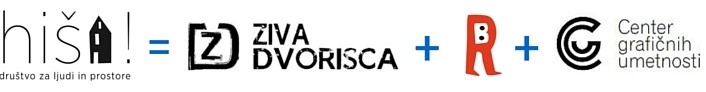 	PAJKOV PLES – KLIPPING 13.11.2017https://www.napovednik.com/dogodek464739_pajkov_plesPajkov ples 14.11.2017https://maribor-pohorje.si/naj-prireditve/prireditve-in-dogodki/druge-prireditve.aspx?pid=1250286&customEvent=truePajkov ples 14.11.2017http://www.dostop.si/NapovednikVsebina.aspx?ID=11783Pajkov ples 16.11.2017http://www.ssom.si/?p=8376Pajkov ples 17.11.2017https://feri.um.si/dogodki/pajkov-ples/Pajkov ples 17.11.2017http://www.fs.um.si/arhiv/dogodek/?tx_news_pi1%5Bnews%5D=672&tx_news_pi1%5Bcontroller%5D=News&tx_news_pi1%5Baction%5D=detail&cHash=812dcd3d71c582704ba57e410970747ePajkov ples 21.11.2017https://www.vecer.com/foto-legenda-iz-zlatih-let-mtt-v-mariboru-spet-pajkov-ples-6351994(FOTO) Legenda iz zlatih let MTT: V Mariboru spet Pajkov ples23.11.2017https://www.vecer.com/foto-pajkov-ples-2017-veliko-spominov-bolj-malo-plesa-6353349Pajkov ples 2017: Veliko spominov bolj malo plesa 22.11.2017https://www.sta.si/2452565/v-mariboru-bodo-danes-obudili-nekoc-elitni-pajkov-plesV Mariboru bodo danes obudili nekoč elitni pajkov ples 23.11.2017https://mariborinfo.com/novica/lokalno/po-dolgih-letih-v-mariboru-znova-pajkov-ples/150635Po dolgih letih v Mariboru znova pajkov ples 23.11.2017https://www.youtube.com/watch?v=Sw_oEOONKFwModna revija 23.11.2017https://prireditve.slovenija.slo-link.si/2017/11/22/zaplesite-na-pajkovem-plesu-pozdravite-ano-lumino-maribor/Zaplešite na Pajkovem plesu in pozdravite Ano Lumino – Maribor23.11.2017https://www.youtube.com/watch?v=Hqs-xl7YetUPajkov ples 23.11.2017https://mariborinfo.com/novica/kultura/pajkov-ples-nekoc-so-rekli-ce-se-zelis-poljubiti-pojdi-na-ta-ples/150706Pajkov ples nekoč so rekli, če želiš poljubiti pojdi na ta ples 